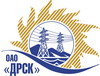 Открытое Акционерное Общество«Дальневосточная распределительная сетевая  компания»ПРОТОКОЛ ПЕРЕТОРЖКИПРЕДМЕТ ЗАКУПКИ: Открытый одноэтапный электронный конкурс лот № 1 «Выполнение проектно-изыскательских и землеустроительных работ для реализации мероприятий по технологическому присоединению заявителей к электрическим сетям классом напряжения до 20 кВ включительно на территории СП «Приморские Южные ЭС» филиала ОАО «ДРСК» - «Приморские электрические сети»Закупка проводится согласно ГКПЗ 2014г. раздела  2.2.1 «Услуги ТПиР»  № 1481 лот 1  на основании указания ОАО «ДРСК» от  15.08.2014 г. № 201Планируемый объем работ на весь срок действия договора:  Лот № 1 -  13 312 000,00  рублей без учета НДСПРИСУТСТВОВАЛИ: 2 члена постоянно действующей Закупочной комиссии 2-го уровня. ВОПРОСЫ ЗАСЕДАНИЯ ЗАКУПОЧНОЙ КОМИССИИ:В адрес Организатора закупки поступило два предложения на участие в  процедуре переторжки.Вскрытие конвертов было осуществлено в электронном сейфе Организатора закупки на Торговой площадке Системы B2B-ESV автоматически.Дата и время начала процедуры вскрытия конвертов с предложениями на участие в закупке: 10:00 часов благовещенского времени 26.09.2014 г Место проведения процедуры вскрытия конвертов с предложениями на участие в закупке: Торговая площадка Системы B2B-ESVРЕШИЛИ:Утвердить протокол переторжкиОтветственный секретарь Закупочной комиссии 2 уровня  ОАО «ДРСК»                       		     О.А. МоторинаТехнический секретарь Закупочной комиссии 2 уровня  ОАО «ДРСК»                           	 Е.Ю. Коврижкина№ 439/УКС-Пг. Благовещенск26 сентября 2014 г.№п/пНаименование Участника закупки и его адресОбщая цена заявки за единицу до переторжки, руб. без НДСОбщая цена заявки за единицу после переторжки, руб. без НДСООО "ДВ Энергосервис"г. Владивосток, ул. Снеговая, 42д544 926,75498 999,432.ООО "РосГСК"г. Владивосток, ул. Калинина, 49»А»547 730,23456 318,95